Каратузский сельсовет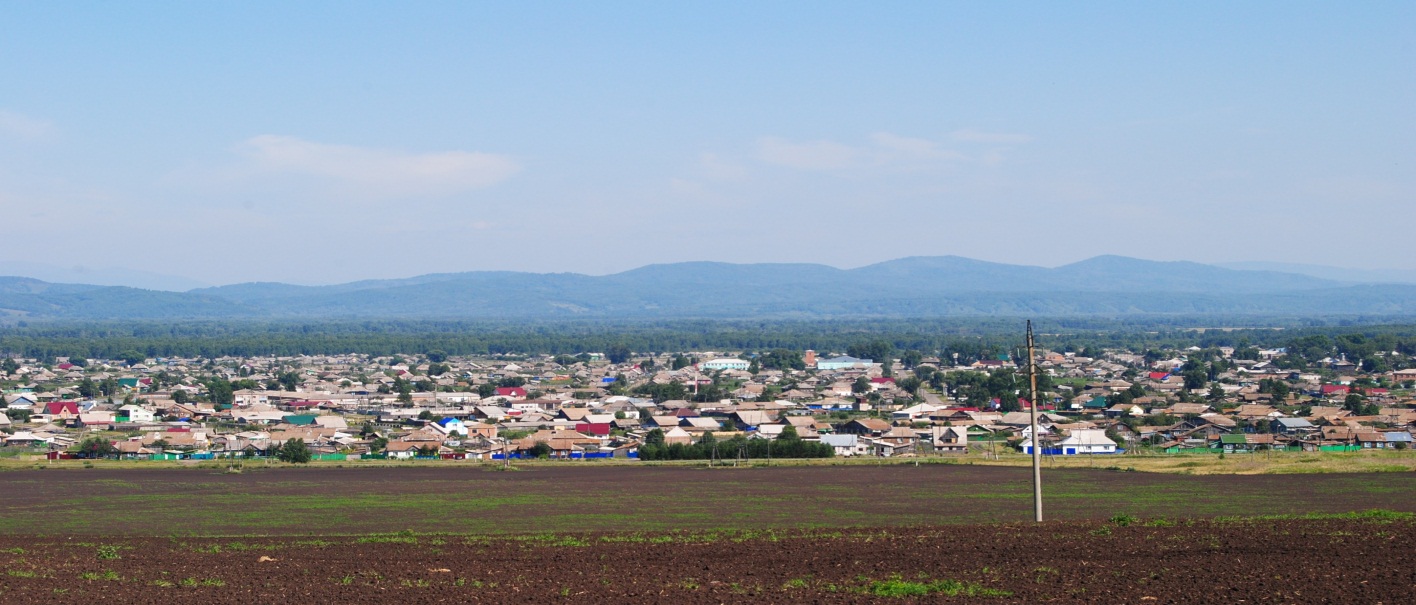 № 7 (144) от  27 марта 2017 г.с. КаратузскоеАДМИНИСТРАЦИЯ КАРАТУЗСКОГО СЕЛЬСОВЕТАПОСТАНОВЛЕНИЕ 22.03.2017г.                                                           с. Каратузское                                                                  №18-П«О подготовке к весенне-летнему пожароопасному периоду на территории Каратузского сельсовета в 2017 году»В соответствии с федеральным законом от 6 октября 2003г. №131-ФЗ «Об общих принципах организации местного самоуправления в Российской Федерации», в целях организации охраны и усиления мер пожарной безопасности на территории Каратузского сельсовета, в соответствии со статьями 51, 52, 53 Лесного кодекса РФ, на основании Федерального закона «О защите населения и территорий от чрезвычайных ситуаций природного и техногенного характера» № 68-ФЗ от 21.12.1994 года, а также в соответствии с Правилами пожарной безопасности в лесах утвержденные постановлением Правительства РФ от 30 июня 2007 года № 417, руководствуясь Уставом Каратузского сельсовета, Каратузского района, Красноярского края, ПОСТАНОВЛЯЮ:1. Утвердить план основных мероприятий по обеспечению и подготовке к весенне-летнему пожароопасному периоду на территории Каратузского сельсовета в 2017 году, приложение №1.2. Сформировать и утвердить состав патрульных групп на территории Каратузского сельсовета, приложение №2.3. Сформировать и утвердить состав патрульно-манёвренной группы на территории Каратузского сельсовета, приложение №3.4. Подготовить к эксплуатации в пожароопасный весенне-летний период противопожарное оборудование, средства и спецтехнику. 5. Сформировать и утвердить состав противопожарного оборудования, средств и спецтехники для предотвращения и ликвидации  очагов возгорания на территории Каратузского сельсовета, приложение №4.6. Рекомендовать руководителям предприятий, организаций и учреждений, а также гражданам, осуществить мероприятия по уборке прилегающих территорий от сухой травы  с целью предотвращения их возгорания.7. Рекомендовать директору МБОУ «Каратузская СОШ»  произвести беседы в классах на тему: «охрана лесов от пожаров и соблюдения правил пожарной безопасности».8. С целью предотвращения очагов возгораний, внести запрет на пал сухой травы, сжигание мусора,  разведение костров в лесных массивах на территории Каратузского сельсовета.9. Контроль над исполнением настоящего постановления оставляю за собой.10. Настоящее постановление вступает в силу со дня его подписания и подлежит размещению на официальном сайте администрации Каратузского сельсовета, а также публикации в печатном издании органа местного самоуправления Каратузского сельсовета «Каратузский вестник».Глава Каратузского сельсовета                                                              А. А. СаарПриложение № 1 к постановлению № 18-п от 22.03.2017 года.ПЛАНосновных мероприятий по обеспечению и подготовке к весенне-летнему пожароопасному периоду на территории Каратузского сельсовета в 2017 г.Приложение № 2 к постановлению № 18-п от 22.03.2017 года.Состав патрульных групп на территории Каратузского сельсовета.1. на территории с. Каратузское.А.П. Логунов - Ведущий специалист по вопросам ЖКХ, благоустройства, транспорта и строительства Каратузского сельсовета М.Д. Асалбеков – Начальник службы благоустройства администрации Каратузского сельсовета сот.8(908)327-05-522. на территории д. Средний Кужебар.Л.Н. Никифорова – специалист по связям с общественностью сот.8(908)020-66-24Ю.М. Никифоров – уборщик служебных помещений.Приложение № 3 к постановлению № 18-п от 22.03.2017 года.Состав патрульно-манёвренной группы на территории Каратузского сельсовета.1. И.Н. Матвеев – Инженер по ОТ администрации Каратузского сельсовета. сот. 8(902)966-20-802. М.Д. Асалбеков – Начальник службы благоустройства администрации Каратузского сельсовета.3. Е.Б. Бондарчук – механизатор администрации Каратузского сельсовета.4. И.В. Чепкасов – рабочий по благоустройству администрации Каратузского сельсовета.5. М.С. Леонов – водитель администрации Каратузского сельсовета.6. С.О. Димитренко – механизатор администрации Каратузского сельсовета.7. В.П. Вилль - водитель администрации Каратузского сельсовета.8. А.П. Логунов - Ведущий специалист по вопросам ЖКХ, благоустройства, транспорта и строительства Каратузского сельсовета (по согласованию).9. А.С. Ходаков – специалист по социальным вопросам, кадастровому и лесному контролю. (по согласованию).Приложение № 4 к постановлению № 18-п от 22.03.2017 года.Состав противопожарного оборудования, средств и спецтехники для предотвращения и ликвидации  очагов возгорания на территории Каратузского сельсовета.1. Трактор МТЗ-82/12. Трактор МТЗ-803. Автомобиль УАЗ - 33034. Автомобиль УАЗ - 220695. Трактор ДТ-756. Автомобиль КАМАЗ - 5511 7. Автомобиль ЛАДА НИВА 211148. Огнетушители РЛО (16 шт.)9. Мото-опрыскиватель RS 430 (2шт.)10. Пожарная мотопомпа 4шт.11. Прицепное устройство с ёмкостью 1,8м3Выпуск номера подготовила администрация Каратузского сельсовета.Тираж: 50 экземпляров.Адрес: село Каратузское улица Ленина 30.Наименование мероприятийСрок исполненияОтветственныйВосстановление минерализованных полос, опашка территорий, создание резерва ГСМ для обеспечения бесперебойной работы техники на профилактике и тушении лесных пожаров.апрель-май2017г.Асалбеков М.Д.Матвеев И.Н.Проверка и подготовка противопожарного оборудования, средств и спецтехники (средств индивидуальной защиты).апрель2017г.Асалбеков М.Д.Информирование населения Каратузского сельсовета о состоянии пожарной безопасности в лесах района и мерах по их охране и защите.В течении пожароопасного периодаФедосеева О.В.депутаты сельсоветаОбеспечение соблюдений правил пожарной безопасности на необрабатываемых землях сельскохозяйственного назначения. В течении пожароопасного периодаМатвеев И.Н.Проверка готовности добровольной пожарной охраны к тушению пожаровапрель-май2017г.Матвеев И.Н.Ревизия и ремонт источников наружного противопожарного водоснабжения.март-апрель2017г.Асалбеков М.Д.Проверка системы звукового оповещения населения о пожарахапрель-май2017г.Матвеев И.Н.